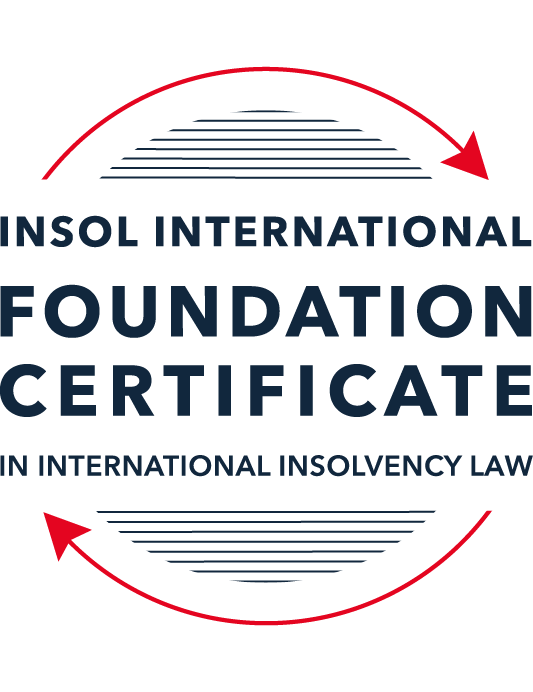 SUMMATIVE (FORMAL) ASSESSMENT: MODULE 5CCAYMAN ISLANDSThis is the summative (formal) assessment for Module 5C of this course and must be submitted by all candidates who selected this module as one of their elective modules.The mark awarded for this assessment will determine your final mark for Module 5C. In order to pass this module, you need to obtain a mark of 50% or more for this assessment.INSTRUCTIONS FOR COMPLETION AND SUBMISSION OF ASSESSMENTPlease read the following instructions very carefully before submitting / uploading your assessment on the Foundation Certificate web pages.1.	You must use this document for the answering of the assessment for this module. The answers to each question must be completed using this document with the answers populated under each question. 2.	All assessments must be submitted electronically in Microsoft Word format, using a standard A4 size page and an 11-point Arial font. This document has been set up with these parameters – please do not change the document settings in any way. DO NOT submit your assessment in PDF format as it will be returned to you unmarked.3.	No limit has been set for the length of your answers to the questions. However, please be guided by the mark allocation for each question. More often than not, one fact / statement will earn one mark (unless it is obvious from the question that this is not the case).4.	You must save this document using the following format: [studentID.assessment5C]. An example would be something along the following lines: 202122-336.assessment5C. Please also include the filename as a footer to each page of the assessment (this has been pre-populated for you, merely replace the words “studentID” with the student number allocated to you). Do not include your name or any other identifying words in your file name. Assessments that do not comply with this instruction will be returned to candidates unmarked.5.	Before you will be allowed to upload / submit your assessment via the portal on the Foundation Certificate web pages, you will be required to confirm / certify that you are the person who completed the assessment and that the work submitted is your own, original work. Please see the part of the Course Handbook that deals with plagiarism and dishonesty in the submission of assessments. Please note that copying and pasting from the Guidance Text into your answer is prohibited and constitutes plagiarism. You must write the answers to the questions in your own words.6.	The final submission date for this assessment is 31 July 2022. The assessment submission portal will close at 23:00 (11 pm) BST (GMT +1) on 31 July 2022. No submissions can be made after the portal has closed and no further uploading of documents will be allowed, no matter the circumstances.7.	Prior to being populated with your answers, this assessment consists of 8 pages.ANSWER ALL THE QUESTIONSQUESTION 1 (multiple-choice questions) [10 marks in total]Questions 1.1. – 1.10. are multiple-choice questions designed to assess your ability to think critically about the subject. Please read each question carefully before reading the answer options. Be aware that some questions may seem to have more than one right answer, but you are to look for the one that makes the most sense and is the most correct. When you have a clear idea of the question, find your answer and mark your selection on the answer sheet by highlighting the relevant paragraph in yellow. Select only ONE answer. Candidates who select more than one answer will receive no mark for that specific question.Question 1.1Select the correct answer.Once a provisional liquidator is appointed:No action may be commenced against the company without leave of the court.No existing action may be continued against the company without permission of the provisional liquidator.Legal proceedings may be commenced or continued against the company without leave of the court.No action may be commenced against the company.Question 1.2Which of the following is not available in the Cayman Islands?Appointment of a receiver.Court-supervised liquidation.Official liquidation.Deed of Company Arrangement.Question 1.3Select the correct answer.In a voluntary liquidation:The company may cease trading where it is necessary and beneficial to the liquidation.The company must cease trading except where it is necessary and beneficial to the liquidation.The company must cease trading if it is necessary and beneficial to the liquidation.The company may cease trading unless it is necessary and beneficial to the liquidation.Question 1.4Select the correct answer.The Grand Court of the Cayman Islands has jurisdiction to make winding up orders in respect of:A company incorporated in the Cayman Islands.A company with property located in the Cayman Islands.A company carrying on business in the Cayman Islands.Any of the above.Question 1.5Select the correct answer.In a provisional liquidation, the existing management: Continues to be in control of the company.Continues to be in control of the company subject to supervision by the court and the provisional liquidator.May continue to be in control of the company subject to supervision by the provisional liquidator and the court.Is not permitted to remain in control of the company.Question 1.6Select the correct answer.When a winding up order has been made, a secured creditor:May enforce their security with leave of the court.May enforce their security with leave of the court provided the liquidator is on notice of the application.May enforce their security without leave of the court.May not enforce their security until the liquidator has adjudicated on the proofs of debt.Question 1.7Select the correct answer.Any payment or disposal of property to a creditor constitutes a voidable preference if:It occurs in the six months before the deemed commencement of the company’s liquidation, or at a time when it is unable to pay its debts and the dominant intention of the company’s directors was to give the applicable creditor a preference over other creditors.It occurs in the six months before the deemed commencement of the company’s liquidation and at a time when it is unable to pay its debts and the dominant intention of the company’s directors was to give the applicable creditor a preference over other creditors.It occurs in the six months before the deemed commencement of the company’s liquidation and at a time when it is unable to pay its debts, or the dominant intention of the company’s directors was to give the applicable creditor a preference over other creditors.It occurs in the six months before the deemed commencement of the company’s liquidation, or at a time when it is unable to pay its debts, or the dominant intention of the company’s directors was to give the applicable creditor a preference over other creditors.Question 1.8Which of the following is not a preferential debt ranking equally with the other four?Sums due to company employees.Taxes due to the Cayman Islands government.Amounts due to preferred shareholders.Sums due to depositors (if the company is a bank).Unsecured debts which are not subject to subordination agreements.Question 1.9Select the incorrect statement.A company may be wound up by the Grand Court if:The company passes a special resolution requiring it to be wound up.The company does not commence business within a year of incorporation.The company is unable to pay its debts.The board of directors decides it is “just and equitable” for the company to be wound up.The company is carrying on regulated business in the Cayman Islands without a license.Question 1.10Select the correct answer.In order for a proposed scheme of arrangement to be approved:50% or more representing 75% or more in value of the creditors must agree.50% or more representing more than 75% f the creditors must agree.More than 50% representing more than 75% of the creditors must agree.More than 50% representing 75% or more in value of the creditors must agree.QUESTION 2 (direct questions) [10 marks] Question 2.1 [maximum 3 marks] Is it possible for a creditor to register its security over an asset in the Cayman Islands? If so, how, and what is the effect of it doing so, if any?It depends on the type of assets whether it is possible to register its security. The Cayman Islands have ownership registers for real estate, ships, aircraft, motor vehicles and intellectual properties. If these assets are registered, the third party is deemed to have noticed such interests and will acquire the assets subject to the secured creditors’ interest.There is not registration system for other assets, so the creditors should take measures to control over the assets to prevent the third party from purchasing the assets without their consent.Question 2.2 [maximum 4 marks]Does the Cayman Islands Grand Court have the power to assist foreign bankruptcy proceedings? If so, what is the source of that power and in what circumstances may it exercise it? Yes. There are no threshold tests for the grant of assistance. The foreign insolvency proceedings representatives must satisfy the Cayman Island that it is appropriate for the court to exercise its discretion by granting relief. The court of Cayman Island could make ancillary orders under the condition that it will best assure an economic and expeditious administration of the debtor’s estate.Question 2.3 [maximum 3 marks]Outline the legal framework for the recognition of foreign judgements in the Cayman Islands.The Cayman Islands has not signed any treaties for reciprocal recognition or enforcement of foreign judgementThere is a local law that provides a statutory scheme for recognition and enforcement of foreign judgements but is has only extended to Australia and the judgement must be final, a money judgement.However, money and non-money judgements are enforceable at common law. Once a local judgement has been obtained, the full range of domestic enforcement remedies are available.There is a six-year limitation for the enforcement. QUESTION 3 (essay-type questions) [15 marks in total]Question 3.1 [maximum 9 marks] In the absence of a statutory prohibition on insolvent trading, is it possible for court appointed liquidators of an insolvent company, or creditors of such a company, to hold its former directors accountable by either seeking financial damages against those directors and / or by seeking to “claw back” any payments that those directors should not have made? If so, please explain the possible options. If the liquidator is appointed by the court, it is an official liquidation. On seeking financial damages against directors:In the absence of a statutory prohibition on insolvency trading, the directors could be made personally liable to the company for any losses if they act in breach of their fiduciary duty to act in the best interests of the company and creditors (Prospect Properties v McNeill case)In an official liquidation, the official liquidator can pursue claims against the directors on behalf of the company for breach of their fiduciary duty.On seeking claw back payments the directors should not have made:If the payments constitute voidable preference, the liquidator may apply to the Grand Court to order the creditor to return the asset and prove in the liquidation for the amount of its claim.If the payments constitute dispositions undervalue, the creditor or liquidator could seek to have the disposition set aside under the condition that they prove an intent to defraud.If the business of the debtor was carried on with the intent to defraud creditor, or for any fraudulent purpose, a liquidator may apply for an order requiring any person who were knowingly parties to such conduct to make such contributions to the company’s assets as the Court thinks proper.Question 3.2 [maximum 6 marks]Receivers have no role to play in a Cayman Islands insolvency scenario. Discuss. The main relevance of receivership to offer an alternative to secured creditors to claim their rights out of insolvency proceedings. The receivers have the right to realize the secured assets out of insolvency proceedings. What is more, the receivers are not supervised by court, they own duties to the creditor rather than the debtor company. So, generally speaking, Receivers have no role to play in a Cayman Islands insolvency scenario.But it is an exemption in Segregated Portfolio Companies. The receivers need to be appointed by court orders. They play similar roles as liquidators.  The receivers in SPC liquidation are responsible for orderly closing down of the business and distribution of the assets.  QUESTION 4 (fact-based application-type question) [maximum 15 marks in total]Skull & Crossbones Inc (S & C) is a company registered in the Cayman Islands. It operates a fleet of pirate-themed party ships across central America and the Caribbean. It was founded by the wealthy Rackham family over 50 years ago. The family continues to own and manage the business. Between 2015 and 2019, S & C had been rapidly expanding its operations. However, the unexpected slump in worldwide tourism at the start of 2020 due to COVID-19 adversely affected S & C’s revenues.S & C has only managed to stay afloat for the past 2 years with the assistance of a very large loan from Sparrow’s Treasure Bank (Sparrow). Sparrow has lent S & C USD 200 million (USD 80 million of which is secured by a mortgage over four of S & C’s largest party boats). The loan facility has now been exhausted. S & C has also fallen behind on the monthly repayments to Sparrow.There are early signs that the tourism market is starting to pick up again; however, S & C cannot afford to pay the ongoing costs associated with maintaining its fleet of ships (which include electricity and water costs for its huge dry dock facility, ongoing engineering and mechanical costs and also wages, pension and health insurance for its reduced team of employees) let alone find enough money to buy the vast quantities of top-shelf rum it will need for its forthcoming booze cruises.To make matters worse, S & C commissioned Roger Jolly to build 10 more oversized party boats only a few months before the pandemic struck. S & C attempted to wriggle out of the contract but, by virtue of an arbitration clause, the dispute was referred to the ICC sitting in London. Earlier this month, the ICC ruled that S & C must pay damages of USD 50 million to Roger Jolly by mid-February 2022. S & C has no prospect of being able to satisfy that award.You are a Cayman Islands-based insolvency professional and have been approached to provide advice on the following:What action can Sparrow take to protect its interests?What action can Roger Jolly take to protect its interests?What action can the unpaid employees take against S & C?Does the Cayman Islands Court have jurisdiction over S & C?Is there a legal route via which S & C can protect itself and seek to restructure? Following on from (e) above, can the Rackham family continue play a part in running S & C during any restructuring process?What factors will the Cayman Islands court take into consideration before approving any proposed restructuring?Sparrow could nominate a receiver to get the control of the mortgaged ships and sell them in the market. If the proceeds of the sales cannot satisfy the claims of Sparrow, Sparrow need to claim the rest of claims to the liquidator. If the shortfall is big, Sparrow could consider Schemes of Arrangement to reorganize the business.If there are still surplus of assets after sale of the four largest ship and paying to the preferential creditors, Roger Jolly could apply for the liquidation of the debtor and applies to Cayman Island court to recognition of the arbitration result of ICC. If there is not enough surplus, Roger Jolly could cooperate with other creditors to apply for schemes of arrangement to reorganize the business. According to section 141 of the Company Act in Cayman Island, sums due to employee is a preferential debt, but given that the market is reviving, a reorganization is in the interests of employees as well.Yes, S&C was incorporated in Cayman Island. According to Cayman Island law, the Grand Court has jurisdiction over insolvency cases of companies incorporated in the Cayman Island.S&C could use provisional liquidation to protect itself to seek to restructure. This procedure could be used to preserve a company’s assets until a commencement of a restructure proceeding.In case of a “light tough” provisional liquidation, the Rackham family is allowed to continue to control the company under the supervision of the provisional liquidator. In other case their power will be replaced by the provisional liquidator.First, whether the stakeholders get necessary information; Second, whether the majority creditor is in favour of the plan. Third, whether the arrangement is an intelligent, honest member of the class convened, acting in his own interest.* End of Assessment *